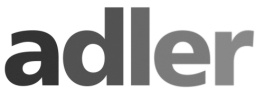 Request to Change Program of StudyRegistrarAdler Graduate School10225 Yellow Circle Dr.Minnetonka, MN  55343Name _________________________________________________________________________________               last                   		      first         			 e-mail address 		                  phone		Previous Program of Enrollment:     _________________________________________________Intended (New) Program of Enrollment:Master of Arts _____ Co-Occurring Disorders & Addiction Counseling_____ Art Therapy_____ Clinical Mental Health Counseling_____ Marriage, Couples and Family Counseling_____ School Counseling_____ Applied Adlerian Psychology in LeadershipCertificate _____ Post-Bac Cert Co-Occurring Disorders & Addiction Counseling_____ Post Master’s Certificate in Art Therapy 
            _____ Post Master’s Certificate in Counseling, MCFC_____ Post Master’s Certificate in Counseling, CMHC           _____ Post Master’s Certificate in School Counseling_____ Applied Adlerian Psychology in LeadershipCalendar year and semester you intend to enroll in or change program:    Year _____________              ____Summer		____Fall		____Winter		____Spring	*Student Signature _____________________________________________________   Date_____________Previous PD Signature _________________________________________________     Date_____________New PD Signature______________________________________________________    Date____________    				                    Registrar Signature ____________________________________________________     Date_____________New Advisor__________________________________________________________*I understand the terms and conditions of changing programs and understand it is my responsibility to make sure I am working with my new program advisor. 